Stagione Sportiva 2022/2023CORTE SPORTIVA D’APPELLO TERRITORIALE sportiva d’appello territoriale presso il Comitato Regionale Marche, composta daAvv. Piero Paciaroni - Presidente Dott. Giovanni Spanti - VicepresidenteDott. Lorenzo Casagrande Albano - Componente Segretario f.f.Dott.ssa Valentina Pupo - ComponenteDott. Cristian Urbinati - Rappresentante AIAnella riunione del 2 gennaio 2023, ha pronunciato:    Dispositivo n. 26/CSAT 2022/2023Reclamo n. 26/CSAT 2022/2023a seguito del reclamo n. 26 promosso dalla G.S. AUDAX 1970 S.ANGELO in data 21/12/2022 avverso la sanzione sportiva dell’ammenda di € 300,00 (trecento/00) applicata dal Giudice sportivo territoriale del Comitato Regionale Marche con delibera pubblicata sul Com. Uff. n. 67 C5 del 21/12/2022                                                                    DISPOSITIVO                                                                          P.Q.M.la Corte sportiva d’appello territoriale, definitivamente pronunciando, accoglie il reclamo e, per l’effetto, annulla l’ammenda.Dispone restituirsi il relativo contributo e manda alla Segreteria del Comitato Regionale Marche per gli adempimenti conseguenti.Così deciso in Ancona, nella sede della FIGC - LND - Comitato Regionale Marche, in data 2 gennaio 2023.Il Relatore                                                                                                               Il Presidente                                                         F.to in originale                                                                                                       F.to in originaleLorenzo Casagrande Albano                                                                                  Piero PaciaroniDepositato in Ancona in data 2 gennaio 2023Il Segretario f.f.                                                                                            F.to in originaleLorenzo Casagrande Albano                         Reclamo n. 27/CSAT 2022/2023a seguito del reclamo n. 27 promosso dalla A.S.D. LUCREZIA CALCIO A 5 in data 22/12/2022 avverso la sanzione sportiva della perdita della gara 0-6 applicata dal Giudice sportivo territoriale del Comitato Regionale Marche con delibera pubblicata sul Com. Uff. n. 67 C5 del 21/12/2022                                                               ORDINANZAla Corte sportiva d’appello territoriale rinvia la discussione al 9/1/2023 ore 17,50 disponendo la convocazione del direttore di gara a chiarimenti.Manda alla Segreteria del Comitato Regionale Marche per gli adempimenti conseguenti.Così deciso in Ancona, nella sede della FIGC - LND - Comitato Regionale Marche, in data 2 gennaio 2023.                                                                                                                       Il Relatore e Presidente                                                                                                                            F.to in originale                                                                                                                             Piero Paciaroni Depositato in Ancona in data 2 gennaio 2023Il Segretario f.f.                                                                                            F.to in originaleLorenzo Casagrande Albano                             Dispositivo n. 27/CSAT 2022/2023Reclamo n. 28/CSAT 2022/2023a seguito del reclamo n. 28 promosso dalla A.S.D. PIEVEBOVIGLIANA 2012 in data 22/12/2022 avverso la sanzione sportiva della perdita della gara 0-3 applicata dal Giudice sportivo territoriale della Delegazione Provinciale Macerata con delibera pubblicata sul Com. Uff. n. 46 del 20/12/2022                                                               DISPOSITIVO                                                                          P.Q.M.la Corte sportiva d’appello territoriale, definitivamente pronunciando, respinge il reclamo come sopra proposto dalla A.S.D. PIEVEBOVIGLIANA 2012.Dispone addebitarsi il relativo contributo e manda alla Segreteria del Comitato Regionale Marche per gli adempimenti conseguenti.Così deciso in Ancona, nella sede della FIGC - LND - Comitato Regionale Marche, in data 2 gennaio 2023.Il Relatore                                                                                                               Il Presidente                                                         F.to in originale                                                                                                       F.to in originaleGiovanni Spanti                                                                                                      Piero PaciaroniDepositato in Ancona in data 2 gennaio 2023Il Segretario f.f.                                                                                            F.to in originaleLorenzo Casagrande Albano                             Dispositivo n. 28/CSAT 2022/2023Reclamo n. 29/CSAT 2022/2023a seguito del reclamo n. 29 promosso dalla A.S.D. MALTIGNANO CALCIO in data 23/12/2022 avverso la sanzione sportiva della squalifica per 3 (tre) giornate al calciatore AGOSTINELLI LUCA  applicata dal Giudice sportivo territoriale della Delegazione Provinciale Ascoli Piceno con delibera pubblicata sul Com. Uff. n. 60 del 21/12/2022                                                               DISPOSITIVO                                                                          P.Q.M.la Corte sportiva d’appello territoriale, definitivamente pronunciando, accoglie il reclamo e, per l’effetto, riduce la squalifica al calciatore AGOSTINELLI LUCA a 2 (due) giornate. Dispone restituirsi il relativo contributo e manda alla Segreteria del Comitato Regionale Marche per gli adempimenti conseguenti.Così deciso in Ancona, nella sede della FIGC - LND - Comitato Regionale Marche, in data 2 gennaio 2023.Il Relatore                                                                                                               Il Presidente                                                         F.to in originale                                                                                                       F.to in originaleGiovanni Spanti                                                                                                      Piero PaciaroniDepositato in Ancona in data 2 gennaio 2023Il Segretario f.f.                                                                                            F.to in originaleLorenzo Casagrande Albano                         Pubblicato in Ancona ed affisso all’albo del C.R. M. il 02/01/2023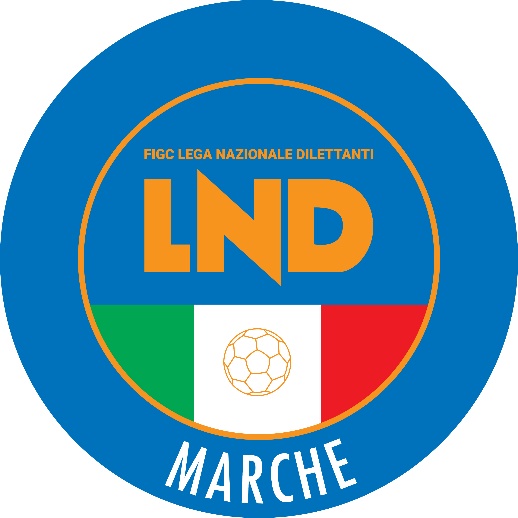 Federazione Italiana Giuoco CalcioLega Nazionale DilettantiCOMITATO REGIONALE MARCHEVia Schiavoni, snc - 60131 ANCONACENTRALINO: 071 285601 - FAX: 071 28560403sito internet: marche.lnd.ite-mail: crlnd.marche01@figc.itpec: marche@pec.figcmarche.itComunicato Ufficiale N°121 del 2 gennaio 2023Il Segretario(Angelo Castellana)Il Presidente(Ivo Panichi)